Worksheet: Have you ever….?Exercise AChange it by using the Have you ever form.Ex) (ride) a horse   -> Have you ever ridden a horse?(eat) frog`s legs(play) baseball(dream) you could fly(make) a snowman(visit) a factoryWorksheet: Have you ever….?Exercise BDraw a line to make the sentence. Have you ever eaten                        a. to Paris?Have you ever seen                         b. a piano?Have you ever been                         c. a rock star?Have you ever played                       d. a window?Have you ever met                          e. ice cream?Have you ever broken                       f. a tiger? 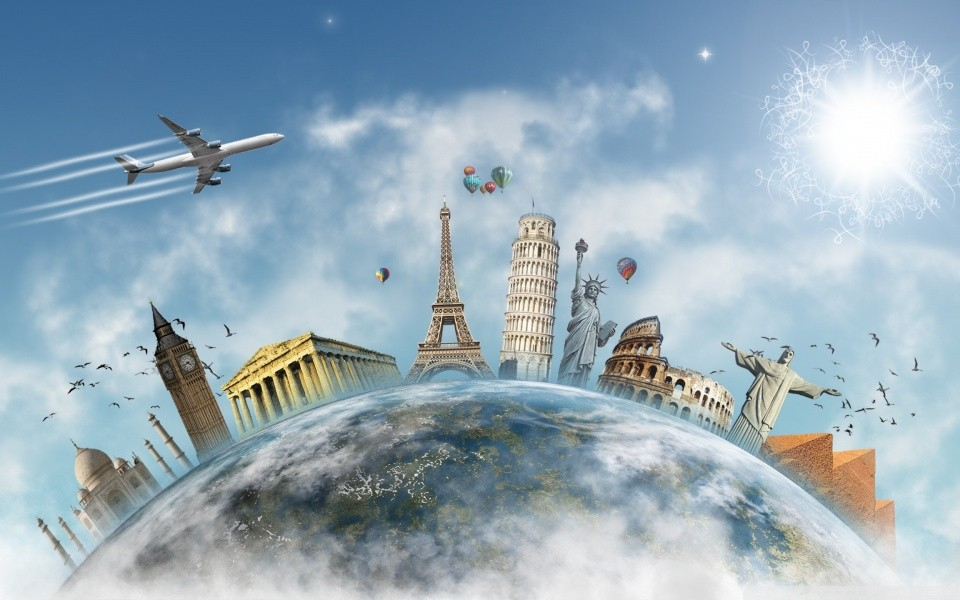 Answer Exercise A2. Have you ever eaten frog`s legs?3. Have you ever played baseball?4. Have you ever dreamed you could fly?5. Have you ever made a snowman?6. Have you ever visited a factory?Exercise B1.e 2.f 3.a 4.b 5.c 6.d